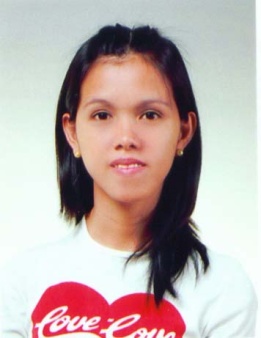 MARY GRACE B. GARRIDO	          505-1704 Woonam Firstville 905 Shinbong-dong, Sujigu Yonginsi Gyeonggi-do				  E-mail : gracegarrido_10@yahoo.com				          H.P. : 010-4515-6559OBJECTIVE: 	To obtain professional position where my education and experience will contribute to the success of the school and pupils, and impart knowledge to them.WORK EXPERIENCE: 	Byeongjom Elementary School	After School English Teacher	March 2009 – January 2010	Bagong Nayon II Antipolo Christian School	Pre-school Teacher	Elementary Science Teacher	June 2005 – March 2008EDUCATIONAL BACKGROUND:	Bachelor of Elementary Education	University Of Rizal System, Cainta Rizal	Graduated March 30, 2005SEMINARS ATTENDED:3rd Annual Leadership TrainingHinulugang Taktak National Park Antipolo CityMarch 7-8, 20024th Annual Leadership TraningTahanang Walang Hagdan Inc., Cainta Rizal	February 19-20, 20035th Annual Leadership Training SeminarAntipolo Paenan Camping FarmFebruary 27-28, 2004Seminar on Teaching Strategies	University of Rizal System	March 10, 2004	Student Teacher Enhancement Program	University Of Rizal System Cainta Rizal	November 3-10, 2004	School Based Seminar-Training Program 	Golden Sunbeam Christian School, Antipolo City	July 23, 2005Seminar Workshop on Developing a Learning Environment for Preschool Children	Harris Memorial College Conference Room	August 27, 2005	ACSAC Teachers Lecture Seminar	Golden Sunbeam Christian School, Antipolo City	July 26, 2007AFFILIATION:	*BOARD PASSER OF LICENSURE EXAMINATION FOR TEACHERS	 APRIL 2008REFERENCE: 	References furnished upon requestsPERSONAL DATA:* Nationality: Filipino* Available date: 3rd week of March* Date of birth : July 10, 1983* Preferred Location : Suji, Suwon or any* Expected Salary Range: its up to you* Preferred teaching age  Elementary:* Available time for us to call: Anytime of the day* Tel # that We can reach or Skype ID: My skype ID gracejeoun* E2 visa documents that you have Now: Currently I have F21 visa 